Wojewódzki Konkurs przedmiotowyz Fizykidla uczniów szkół podstawowych w roku szkolnym 2023/2024Klucz oceniania - etap RejonowyUczeń, który prawidłowo merytorycznie rozwiąże zadania innymi sposobami niż podane poniżej przykładowe rozwiązania otrzymuje maksymalną liczbę punktów. Uczeń powinien dokonywać rachunku (sprawdzenia) jednostek wykorzystując definicje jednostek fizycznych. Wyznaczane wielkości powinny być wyrażane w prawidłowych jednostkach. Uczeń może nie obliczać wielkości pośrednich, jeśli szukaną wielkość/wielkości wyznaczy 
i obliczy prawidłowo. W takiej sytuacji również otrzymuje maksymalną liczbę punktów.Nr zadaniaPrzykładowe rozwiązaniePrzykładowe rozwiązaniePunktowanie zadańPunktowanie zadańLiczba punktów1Zapisanie równań ruchu.Zapisanie równań ruchu.11Wyznaczenie wzoru na czas ruchu pocisku w lufie.Wyznaczenie wzoru na czas ruchu pocisku w lufie.11Podstawienie wzoru na czas do wzoru na drogę pocisku 
w lufie i sprowadzenie wyrażenia do najprostszej postaci.Podstawienie wzoru na czas do wzoru na drogę pocisku 
w lufie i sprowadzenie wyrażenia do najprostszej postaci.11Zapisanie wzoru 
na przyspieszenie pocisku 
w lufie.Zapisanie wzoru 
na przyspieszenie pocisku 
w lufie.11b)b)Zapisanie wzoru wiążącego drogę pocisku w lufie, czas jego ruchu oraz jego prędkość wylotową.Zapisanie wzoru wiążącego drogę pocisku w lufie, czas jego ruchu oraz jego prędkość wylotową.11Wyznaczenie wzoru na czas ruchu pocisku w lufie wraz 
z rachunkiem (sprawdzeniem) jednostek.Wyznaczenie wzoru na czas ruchu pocisku w lufie wraz 
z rachunkiem (sprawdzeniem) jednostek.11Obliczenie czasu ruchu pocisku w lufie.Obliczenie czasu ruchu pocisku w lufie.11c) Obliczenia wykonane dla standardowego śrutu kalibru 4,5 mm o masie 0,5 g = 0,0005 kg.c) Obliczenia wykonane dla standardowego śrutu kalibru 4,5 mm o masie 0,5 g = 0,0005 kg.Wybranie minimalnej masy standardowego pocisku 
i przeliczenie jej na kilogramy.Wybranie minimalnej masy standardowego pocisku 
i przeliczenie jej na kilogramy.11Zapisanie wzoru na energię kinetyczną pocisku 
w momencie opuszczania lufy wraz z rachunkiem (sprawdzeniem) jednostek.Zapisanie wzoru na energię kinetyczną pocisku 
w momencie opuszczania lufy wraz z rachunkiem (sprawdzeniem) jednostek.111Obliczenie energii kinetycznej pocisku w momencie opuszczania lufy.Obliczenie energii kinetycznej pocisku w momencie opuszczania lufy.11Jak widać dla standardowego śrutu  przekracza dozwoloną wartość 17 J. Sprzedawcy wprowadzają klienta w błąd 
nie podając dodatkowo, dla jakiej masy śrutu można bezpiecznie korzystać 
z zakupionej wiatrówki bez konieczności rejestrowania jej na Policji.Jak widać dla standardowego śrutu  przekracza dozwoloną wartość 17 J. Sprzedawcy wprowadzają klienta w błąd 
nie podając dodatkowo, dla jakiej masy śrutu można bezpiecznie korzystać 
z zakupionej wiatrówki bez konieczności rejestrowania jej na Policji.Zapisanie prawidłowej odpowiedzi wraz z jej uzasadnieniem.Zapisanie prawidłowej odpowiedzi wraz z jej uzasadnieniem.11RAZEM:RAZEM:RAZEM:RAZEM:122Zapisanie zależności dróg przebytych przez ciało 
w kolejnych sekundach ruchu.Zapisanie zależności dróg przebytych przez ciało 
w kolejnych sekundach ruchu.12Wyprowadzenie zależności dróg przebytych w pierwszej 
i czwartej sekundzie ruchu.Wyprowadzenie zależności dróg przebytych w pierwszej 
i czwartej sekundzie ruchu.12Obliczenie drogi przebytej przez samochód w pierwszej sekundzie ruchu.Obliczenie drogi przebytej przez samochód w pierwszej sekundzie ruchu.12Zapisanie zależności dróg przebytych przez ciało po upływie kolejnych sekund ruchu.Zapisanie zależności dróg przebytych przez ciało po upływie kolejnych sekund ruchu.12Wyprowadzenie zależności dróg przebytych po pierwszej sekundzie i po trzech sekundach ruchu.Wyprowadzenie zależności dróg przebytych po pierwszej sekundzie i po trzech sekundach ruchu.12Obliczenie drogi przebytej przez samochód po trzech sekundach ruchu.Obliczenie drogi przebytej przez samochód po trzech sekundach ruchu.12Zapisanie wzoru na drogę samochodu po upływie jednej sekundy ruchu.Zapisanie wzoru na drogę samochodu po upływie jednej sekundy ruchu.12Obliczenie przyspieszenia samochodu.Obliczenie przyspieszenia samochodu.12Zapisanie wzoru na drogę samochodu po upływie czasu t.Zapisanie wzoru na drogę samochodu po upływie czasu t.12Zapisanie wzoru na czas, 
w jakim samochód przebył 
20 m drogi 
wraz z rachunkiem (sprawdzeniem) jednostek.Zapisanie wzoru na czas, 
w jakim samochód przebył 
20 m drogi 
wraz z rachunkiem (sprawdzeniem) jednostek.112Obliczenie czasu, w jakim samochód przebył pierwsze 
20 m drogi.Obliczenie czasu, w jakim samochód przebył pierwsze 
20 m drogi.12RAZEM:RAZEM:RAZEM:RAZEM:123Zapisanie równania na zasadę zachowania pędu.Zapisanie równania na zasadę zachowania pędu.13Zapisanie równania na zasadę zachowania pędu 
z zastosowaniem wzoru na pęd ciała.Zapisanie równania na zasadę zachowania pędu 
z zastosowaniem wzoru na pęd ciała.13Wyznaczenie prędkości łódki względem brzegu rzeki 
wraz z rachunkiem (sprawdzeniem) jednostek.Wyznaczenie prędkości łódki względem brzegu rzeki 
wraz z rachunkiem (sprawdzeniem) jednostek.13Obliczenie wartości prędkości łódki względem brzegu rzeki.Obliczenie wartości prędkości łódki względem brzegu rzeki.13RAZEM:RAZEM:RAZEM:RAZEM:44Obliczenie masy zimnej wody ze wzoru na gęstość.Obliczenie masy zimnej wody ze wzoru na gęstość.14Zapisanie wzorem ciepła oddanego przez wodę gorącą.Zapisanie wzorem ciepła oddanego przez wodę gorącą.14Zapisanie wzorem ciepła pobranego przez wodę zimną 
i aluminiowy garnek.Zapisanie wzorem ciepła pobranego przez wodę zimną 
i aluminiowy garnek.14Zapisanie równania bilansu cieplnego z zastosowaniem wzorów na ciepło.Zapisanie równania bilansu cieplnego z zastosowaniem wzorów na ciepło.14Wyznaczenie wzoru na masę dolanej wody gorącej 
wraz z rachunkiem (sprawdzeniem) jednostek.Wyznaczenie wzoru na masę dolanej wody gorącej 
wraz z rachunkiem (sprawdzeniem) jednostek.114Obliczenie masy dolanej wody gorącej.Obliczenie masy dolanej wody gorącej.14Obliczenie objętości dolanej wody gorącej i wyrażenie jej 
w litrach.Obliczenie objętości dolanej wody gorącej i wyrażenie jej 
w litrach.14RAZEM:RAZEM:RAZEM:RAZEM:85Prawidłowe narysowanie: 
- wektora prędkości wody 
w rzece ,- wektora prędkości łódki względem wody ,- wektora prędkości łódki względem brzegu .Prawidłowe narysowanie: 
- wektora prędkości wody 
w rzece ,- wektora prędkości łódki względem wody ,- wektora prędkości łódki względem brzegu .1115Zapisanie w oparciu o Tw. Pitagorasa wzoru na prędkość łódki względem brzegu - .Zapisanie w oparciu o Tw. Pitagorasa wzoru na prędkość łódki względem brzegu - .15Zapisanie wzoru na obliczenie wartości prędkości łódki względem brzegu - .Zapisanie wzoru na obliczenie wartości prędkości łódki względem brzegu - .15Obliczenie wartości prędkości łódki względem brzegu - .Obliczenie wartości prędkości łódki względem brzegu - .15RAZEM:RAZEM:RAZEM:RAZEM:66Obliczenie szybkości średniej pociągu Y na odcinku między stacjami A i B.Obliczenie szybkości średniej pociągu Y na odcinku między stacjami A i B.Obliczenie szybkości średniej pociągu Y na odcinku między stacjami A i B.16Obliczenie szybkości średniej pociągu Y na odcinku CF.Obliczenie szybkości średniej pociągu Y na odcinku CF.Obliczenie szybkości średniej pociągu Y na odcinku CF.16Na stacji F po upływie 60 min.Zapisanie, na której stacji 
i po jakim czasie pociąg X spotka się z pociągiem Y.Zapisanie, na której stacji 
i po jakim czasie pociąg X spotka się z pociągiem Y.Zapisanie, na której stacji 
i po jakim czasie pociąg X spotka się z pociągiem Y.116Obliczenie szybkości średniej pociągu X w czasie 65 minut jego ruchu. Obliczenie szybkości średniej pociągu X w czasie 65 minut jego ruchu. 16Na stacji F.Na stacji F.Zapisanie, na której stacji zatrzymał się pociąg X.Zapisanie, na której stacji zatrzymał się pociąg X.16Zapisanie, jaka jest odległość między stacjami C i F.Zapisanie, jaka jest odległość między stacjami C i F.16Przeciwnie do kierunku ruchu pociągu Y lub na południe.Przeciwnie do kierunku ruchu pociągu Y lub na południe.Zapisanie, w którą stronę porusza się pociąg Z w stosunku do ruchu pociągu Y.Zapisanie, w którą stronę porusza się pociąg Z w stosunku do ruchu pociągu Y.16Po upływie 30 minut.Po upływie 30 minut.Zapisanie, po jakim czasie 
od godziny 000 pociąg Z dojedzie do miejscowości A.Zapisanie, po jakim czasie 
od godziny 000 pociąg Z dojedzie do miejscowości A.16Po upływie 10 minut.Po upływie 10 minut.Zapisanie, po jakim czasie 
od godziny 000 pociąg X spotka się z pociągiem Z.Zapisanie, po jakim czasie 
od godziny 000 pociąg X spotka się z pociągiem Z.16Na żadną.Na żadną.Zapisanie, na którą stację wjeżdżają równocześnie dwa pociągi.Zapisanie, na którą stację wjeżdżają równocześnie dwa pociągi.16RAZEM:RAZEM:RAZEM:RAZEM:117Gęstość suchego piasku wynosi 1500 , 
co oznacza, że 1 m3  piasku ma masę 
1500 kg.Gęstość suchego piasku wynosi 1500 , 
co oznacza, że 1 m3  piasku ma masę 
1500 kg.Zapisanie masy 1 m3 suchego piasku na podstawie definicji gęstości lub za pomocą wzoru na gęstość substancji.Zapisanie masy 1 m3 suchego piasku na podstawie definicji gęstości lub za pomocą wzoru na gęstość substancji.17 piasku piaskuObliczenie objętości suchego piasku, jaką można przewieźć jednym kursem wywrotki.Obliczenie objętości suchego piasku, jaką można przewieźć jednym kursem wywrotki.17Obliczenie liczby kursów wywrotki w celu przewiezienia 70 m3 suchego piasku.Obliczenie liczby kursów wywrotki w celu przewiezienia 70 m3 suchego piasku.17RAZEM:RAZEM:RAZEM:RAZEM:38a)a)Zapisanie wzoru na natężenie prądu wynikającego z prawa Ohma 
wraz z rachunkiem (sprawdzeniem) jednostek.Zapisanie wzoru na natężenie prądu wynikającego z prawa Ohma 
wraz z rachunkiem (sprawdzeniem) jednostek.118Obliczenie natężenia prądu, jaki przepłynie przez opornik, do którego podłączono napięcie 24 V.Obliczenie natężenia prądu, jaki przepłynie przez opornik, do którego podłączono napięcie 24 V.18b)b)Obliczenie oporu zastępczego dwóch pozostałych oporników połączonych szeregowo.Obliczenie oporu zastępczego dwóch pozostałych oporników połączonych szeregowo.18Obliczenie natężenia prądu płynącego przez pozostałe dwa oporniki z wykorzystaniem ich oporu zastępczego.Obliczenie natężenia prądu płynącego przez pozostałe dwa oporniki z wykorzystaniem ich oporu zastępczego.18c)c)Obliczenie natężenie prądu, jaki przepłynie przez źródło napięcia.Obliczenie natężenie prądu, jaki przepłynie przez źródło napięcia.18d)d)Obliczenie oporu opornika, którym można zastąpić przedstawiony na rysunku układ oporników w opisanej sytuacji.Obliczenie oporu opornika, którym można zastąpić przedstawiony na rysunku układ oporników w opisanej sytuacji.18RAZEM:RAZEM:RAZEM:RAZEM:7 9Zapisanie pojemności akumulatora, jako ładunku 
w nim zgromadzonego 
i wyrażenie go w Coulombach.Zapisanie pojemności akumulatora, jako ładunku 
w nim zgromadzonego 
i wyrażenie go w Coulombach.1 9Zapisanie wzoru na obliczanie natężenia prądu.Zapisanie wzoru na obliczanie natężenia prądu.1 9Wyznaczenie czasu rozładowania akumulatora ze wzoru na obliczanie natężenia prądu,
wraz z rachunkiem (sprawdzeniem) jednostek.Wyznaczenie czasu rozładowania akumulatora ze wzoru na obliczanie natężenia prądu,
wraz z rachunkiem (sprawdzeniem) jednostek.11 9Obliczenie czasu rozładowania akumulatora 
wraz z przeliczeniem sekund na godziny.Obliczenie czasu rozładowania akumulatora 
wraz z przeliczeniem sekund na godziny.11 9RAZEM:RAZEM:RAZEM:RAZEM:610Zapisanie wzoru na obliczenie wysokości równi przy wykorzystaniu warunku, 
iż nachylenie równi wynosi 
20 %, co oznacza, że na każde 100 m długości równi jej wysokość zwiększa się o 20 m.110Obliczenie wysokości równi.110Zastosowanie warunku równowagi dla równi wraz 
z rachunkiem (sprawdzeniem) jednostek.110Obliczenie siły wykonującej pracę podczas wsuwania ciała po równi pochyłej.110Zapisanie wzoru na obliczenie pracy, jaką trzeba wykonać, aby wsunąć ciało po równi 
na wysokość h wraz 
z rachunkiem (sprawdzeniem) jednostek.110Obliczenie tej pracy.110Uczeń może rozwiązać zadanie wykorzystując związek pracy i zmiany energii potencjalnej ciężkości () i wówczas za poprawne rozwiązanie zadania otrzymuje maksymalną liczbę punktów.Uczeń może rozwiązać zadanie wykorzystując związek pracy i zmiany energii potencjalnej ciężkości () i wówczas za poprawne rozwiązanie zadania otrzymuje maksymalną liczbę punktów.Uczeń może rozwiązać zadanie wykorzystując związek pracy i zmiany energii potencjalnej ciężkości () i wówczas za poprawne rozwiązanie zadania otrzymuje maksymalną liczbę punktów.Uczeń może rozwiązać zadanie wykorzystując związek pracy i zmiany energii potencjalnej ciężkości () i wówczas za poprawne rozwiązanie zadania otrzymuje maksymalną liczbę punktów.Uczeń może rozwiązać zadanie wykorzystując związek pracy i zmiany energii potencjalnej ciężkości () i wówczas za poprawne rozwiązanie zadania otrzymuje maksymalną liczbę punktów.10RAZEM:RAZEM:RAZEM:RAZEM:611Obliczenie drogi, jaką przebył Jakub pieszo.111Obliczenie drogi, jaką przebył Jakub samochodem osobowym.111Obliczenie drogi, jaką przebył Jakub samochodem ciężarowym.111Wyznaczenie wzoru na czas 
w ruchu jednostajnym 
wraz z rachunkiem (sprawdzeniem) jednostek.1111Obliczenie czasu przejścia przez Jakuba drogi pieszo.111Obliczenie czasu jazdy Jakuba samochodem osobowym. 111Obliczenie czasu jazdy Jakuba samochodem ciężarowym.111Obliczenie czasu pokonania przez Jakuba drogi z Łodzi 
do Gdańska.111Obliczenie szybkości średniej, z jaką podróżował Jakub na całej trasie z Łodzi 
do Gdańska.111RAZEM:RAZEM:RAZEM:RAZEM:1012Zapisanie wzoru na ciepło związanego ze zmianą temperatury wody.112Zapisanie wzoru na pracę prądu elektrycznego związanego z mocą grzałki.112Zapisanie równania bilansu energetycznego przy ogrzewaniu wody w bojlerze.112Wyznaczenie wzoru na obliczenie czasu pracy bojlera o określonej mocy jego grzałki, przy ogrzewaniu wody w nim zgromadzonej
wraz z rachunkiem (sprawdzeniem) jednostek.1112Obliczenie czasu pracy bojlera dla grzałki o mocy 1500 W.112Obliczenie czasu pracy bojlera dla grzałki o mocy 3000 W.112Zapisanie wzoru na obliczenie kosztu pracy bojlera dla grzałki o określonej mocy przy ogrzewaniu wody w nim zgromadzonej
wraz z rachunkiem (sprawdzeniem) jednostek.1112Obliczenie kosztu pracy bojlera dla grzałki o mocy 1500 W.112Obliczenie kosztu pracy bojlera dla grzałki o mocy 3000 W.112Koszt zużytej energii w obu przypadka jest praktycznie taki sam, ale przy grzałce 
o mocy 3 kW woda w bojlerze osiągnie temperaturę 60 oC prawie 2 razy szybciej, Zatem lepiej zamontować grzałkę o mocy 
3 kW.Koszt zużytej energii w obu przypadka jest praktycznie taki sam, ale przy grzałce 
o mocy 3 kW woda w bojlerze osiągnie temperaturę 60 oC prawie 2 razy szybciej, Zatem lepiej zamontować grzałkę o mocy 
3 kW.Koszt zużytej energii w obu przypadka jest praktycznie taki sam, ale przy grzałce 
o mocy 3 kW woda w bojlerze osiągnie temperaturę 60 oC prawie 2 razy szybciej, Zatem lepiej zamontować grzałkę o mocy 
3 kW.Odpowiedź, którą z grzałek lepiej zamontować wraz 
z uzasadnieniem wyboru.112RAZEM:RAZEM:RAZEM:RAZEM:1213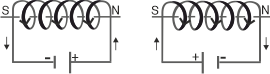 Prawidłowe zaznaczenie na zwojnicach kierunku przepływu przez nie prądu elektrycznego oraz biegunów magnetycznych na końcach każdej zwojnicy.1113Zwojnice przyciągają się.Zwojnice przyciągają się.Zwojnice przyciągają się.Prawidłowe udzielenie odpowiedzi.113RAZEM:RAZEM:RAZEM:RAZEM:3